Mr. Rose is the Policy and Advocacy Manager for the National Minority AIDS Council (NMAC) and the Community Working  Group Co-Chair for the Microbicide Trial Network (MTN). As Policy and Advocacy Manager he supports and works to develop and implement policy positions on federal appropriations and legislation related to HIV/AIDS and health disparities. He translates legislative findings into language the rest of community understands. He provides mobilization and technical expertise for the HIV community and external partners particular around the interactions of HIV, health, and race. With a strong focus on pragmatic solutions grounded in a framework of reaching health equity to change imbalances in the country. Additionally, he works in partnership with organizations and coalitions to further the NMAC’s legislative and public policy agenda. He also over sees the development program development for the NMAC’s National HIV Biomedical Prevention Summit. 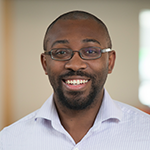 